Friday, February 22, 2016Homework:                    Monday- FridaySpelling Test		       FridayPlease have students read at least 20 minutes every night ,practice Spelling words, and complete homework. Thanks!Her  stir  turn  fern  bird   third   girl   fur   curl  sir   hurt   firstBaby   follow  years  begins   learning   young   eight  untilPronoun IConclusion/ VisualizeSentences / word choiceSocial Studies:Famous Americans: Ruby BridgesScience:  plantsThank you for the wonderful attendance for Parent/Teacher conferences last Monday!  I enjoyed visiting with each of you regarding your child’s academic progress.  Please make sure your child reads 20 minutes per night and practices their spelling words.  Check over their homework to make sure they completed it correctly.  This will help you know what we are working on in class!  
Your diligence with helping your child build good work habits with their studies will pay off dividends in the years to come!     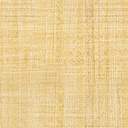 